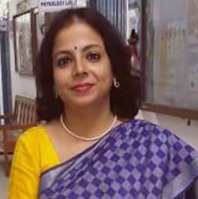 Name: Dr. Rajasree ChakrabortyDesignation: SACT-1Qualification: Ph.D. in PsychologyEmail: rajasreechakraborty@hmmcw.inTeaching Area: U.G.syllabus of PsychologyTeaching Experience: 14 yrs. 8 monthsResearch Area: Child developmentTitle of the thesis under Ph D programme: A Comparative Psychosocial Study of Aggression, Attachment Style and Other Personality Correlates among Orphans, Destitutes, Creche-attenders & Normal ChildrenPost-Doctoral Research: NonePublications:Seminars, Symposiums, Leadership programmes attended:Oral presentation: 03Poster presentation:0Leadership programme attended:Administrative Experiences: Working as H.o.D., Psychology since 2010.Membership of Professional bodies: Member of Psychological Cell, Routine Sub Committee Others:Administrative experiences outside the College: Title of paperA Comparative Psychosocial Study of Aggression, Attachment Styles and Personality among Orphans and Normal Children A Comparative Psychosocial Study of Aggression, Attachment Style and other Personality Correlates among Orphan, Destitute, Creche-attender and Normal ChildrenResponses to a Specific Image of SIS-II Test: A Re-consideration for ‘Typical Responses'Name of the author/sRajasree Chakraborty, Dr. Manisha Dasgupta and Dr. Nilanjana SanyalDoDoDepartment of the teacherPsychologyDoDoName of journalSIS Journal of Projective Psychology & Mental HealthDoJournal of PsychometryYear of publication201520192019ISSN Number0971-6610Do0971-6939Link to the recognition in UGC enlistment of the Journal /Digital Object Identifier (doi) numberLink to the recognition in UGC enlistment of the Journal /Digital Object Identifier (doi) numberLink to the recognition in UGC enlistment of the Journal /Digital Object Identifier (doi) numberTitle of paperA Comparative Psychosocial Study of Aggression, Attachment Styles and Personality among Orphans and Normal Children A Comparative Psychosocial Study of Aggression, Attachment Style and other Personality Correlates among Orphan, Destitute, Creche-attender and Normal ChildrenResponses to a Specific Image of SIS-II Test: A Re-consideration for ‘Typical Responses'Name of the author/sRajasree Chakraborty, Dr. Manisha Dasgupta and Dr. Nilanjana SanyalDoDoDepartment of the teacherPsychologyDoDoName of journalSIS Journal of Projective Psychology & Mental HealthDoJournal of PsychometryYear of publication201520192019ISSN Number0971-6610Do0971-6939Link to website of the Journalwww.somaticinkblots.comLink to article / paper / abstract of the articleIs it listed in UGC Care listYesYesSl. No.Name of the teacherTitle of the bookTitle of the chapterTitle of the proceedings of the conferenceName of the conferenceNational / InternationalYear of publicationISBN number of the proceedingAffiliating Institute at the time of publication Name of the publisher1.Dr. Rajasree ChakrabortyCertain Selected Psychosocial Correlates among Few Orphan, Creche-attender and Normal Cohort ChildrenCognizance The New Vistas of Education & PsychologyIndian Social Sciences & Humanities Congress 2019 (SAMAGAM 19) 5th Annual International ConferenceInternational2019978-93-88207-28-7HMMCWP.A.I.O.L.C.K.2Dr.Rajasree Chakraborty& Dr.Arpita MukherjeeLaws Relating To Marriage, Separation, Divorce and MaintenanceA Review of Psychological Trauma Faced By Marital Rape Victims.2023ISBN 979-8-89-133092-4HMMCWNotion Press.